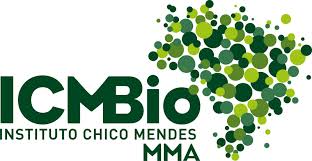 CRONOGRAMA PARA ELABORAÇAO DE CURSO EADObjetivo: pactuar prazos e entregas de materiais para cursos para organização e direcionamento das ações.CRONOGRAMA PARA ELABORAÇAO DE CURSO EADObjetivo: pactuar prazos e entregas de materiais para cursos para organização e direcionamento das ações.CRONOGRAMA PARA ELABORAÇAO DE CURSO EADObjetivo: pactuar prazos e entregas de materiais para cursos para organização e direcionamento das ações.CRONOGRAMA PARA ELABORAÇAO DE CURSO EADObjetivo: pactuar prazos e entregas de materiais para cursos para organização e direcionamento das ações.AtividadesAtividadesAtividadesDocumentoResponsávelData da entrega Elaboração da Análise Contextual Elaboração da Análise Contextual Elaboração da Análise Contextual Form. Análise ContextualÁrea TécnicaFeedback da Análise Contextual Feedback da Análise Contextual Feedback da Análise Contextual Form. Análise ContextualAcadebioOrientação da CGGP para plano de curso (PC) e de Tutoria (PT)Orientação da CGGP para plano de curso (PC) e de Tutoria (PT)Orientação da CGGP para plano de curso (PC) e de Tutoria (PT)Plano de Curso e Plano de TutoriaCGGPKamilaPreenchimento do PC Preenchimento do PC Preenchimento do PC Plano de Curso Área TécnicaReunião com CGGP para tirar dúvidas sobre o plano de curso Reunião com CGGP para tirar dúvidas sobre o plano de curso Reunião com CGGP para tirar dúvidas sobre o plano de curso CGGPKamilaEntrega do PCEntrega do PCEntrega do PCPlano de Curso Área TécnicaElaboração do conteúdo por módulo -versão 1 (já validada pela Área Técnica)
Elaboração do conteúdo por módulo -versão 1 (já validada pela Área Técnica)
Elaboração do conteúdo por módulo -versão 1 (já validada pela Área Técnica)
Módulo 1
Módulo 2 
Módulo 3 
... Área TécnicaReunião com CGGP para dúvidas sobre a avaliação do conteúdo Reunião com CGGP para dúvidas sobre a avaliação do conteúdo Reunião com CGGP para dúvidas sobre a avaliação do conteúdo ------CGGPRetorno pedagógico dos módulos - V 1 *Considerar 1 semana por móduloRetorno pedagógico dos módulos - V 1 *Considerar 1 semana por móduloRetorno pedagógico dos módulos - V 1 *Considerar 1 semana por móduloMódulo 1
Módulo 2 
Módulo 3 
...CGGPNúcleo PedagógicoElaboração do conteúdo por módulo -versão 2 (já validada pela Área Técnica)
Elaboração do conteúdo por módulo -versão 2 (já validada pela Área Técnica)
Elaboração do conteúdo por módulo -versão 2 (já validada pela Área Técnica)
Módulo 1
Módulo 2 
Módulo 3 
...Área TécnicaRetorno pedagógico dos módulos - V 2*Considerar 1 semana por módulo **Estando a versão 2 contemplada, a área já pode enviar à Acadebio. Retorno pedagógico dos módulos - V 2*Considerar 1 semana por módulo **Estando a versão 2 contemplada, a área já pode enviar à Acadebio. Retorno pedagógico dos módulos - V 2*Considerar 1 semana por módulo **Estando a versão 2 contemplada, a área já pode enviar à Acadebio. Módulo 1
Módulo 2 
Módulo 3 
...CGGPNúcleo PedagógicoPreenchimento dos PTs por módulo Preenchimento dos PTs por módulo Preenchimento dos PTs por módulo Plano de TutoriaÁrea TécnicaDiagramação do cursoDiagramação do cursoDiagramação do cursoMódulo 1
Módulo 2 
Módulo 3 
...AcadebioInserção do curso no AVAInserção do curso no AVAInserção do curso no AVAMódulo 1
Módulo 2 
Módulo 3 
...AcadebioValidação do curso no AVA

Validação do curso no AVA

Validação do curso no AVA

Módulo 1
Módulo 2 
Módulo 3 
...Área Técnica Validação do curso no AVA

Validação do curso no AVA

Validação do curso no AVA

Módulo 1
Módulo 2 
Módulo 3 
...CGGPOferta da turma pilotoOferta da turma pilotoOferta da turma pilotoSe com tutoria – documentação do tutorÁrea Técnica AcadebioElaboração do relatório de implementações para o cursoElaboração do relatório de implementações para o cursoElaboração do relatório de implementações para o cursoResultado Avaliação Reação Modelo de relatório finalÁrea Técnica Acadebio